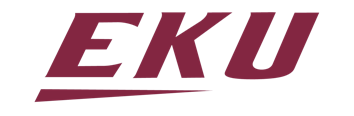 To-Do List with Priorities Identifying which priority category each task on your to-do list falls under will help you with achieving your goals. Being realistic about the level of importance of each task can  prevent you from becoming overwhelmed and, instead, keep you on track with what really needs to get done. Priority Levels: A = urgent, must do today    B = important, do today or tomorrow    C = will be urgent later; don’t forget this! 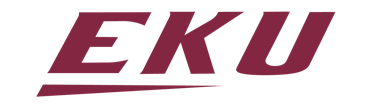 THINGS TO DO TODAY: __________________________________                    DAY                         DATE THINGS TO DO TODAY: __________________________________                    DAY                         DATE THINGS TO DO TODAY: __________________________________                    DAY                         DATE Category Level (A, B, C) Task Est. Time Needed Done? 